Кировское областное государственное общеобразовательное бюджетное учреждение «Лицей №9 г. Слободского»ПроектШоколадное мороженоеРаботу выполнили:Ученики 6а  классаКОГОБУ Лицея №9 г. СлободскогоКосолапов Матвей АнтоновичКовязина Александра ДмитриевнаРаботу проверил:учитель  ОПДКОГОБУ Лицея №9 г. СлободскогоТкаченко Елена Павловнаг. Слободской2023-2024 г.г.Содержание1. Введение											1.1.Актуальность										21.2. Проблема										21.3. Цель											21.4. Задачи											21.5. Предмет и объект исследования						21.6. Гипотеза										31.7. Анкетирование									2. Основная часть									42.1. Методы исследования 								42.1. История мороженого 								52.2. Шоколадное мороженое								62.3. План работы										62.4. Практическая часть. 								62.5. Описание										133. Заключительная часть3.1.Вывод по цели 									163.2.Вывод по задачам									163.3. Вывод по  гипотезе									163.4.Самооценка. 										163.5. Межпредметные связи								163.6. Источники информации								17Приложение										18Введение1.1. Актуальность: Для больших и малышейНе найти десерт вкусней!Вкусный, сладкий, ледянойОсвежает в летний зной.Это загадка про всеми любимое мороженое! Действительно, его обожают абсолютно все! Но мы считаем, что кто-либо редко задумывается о его влиянии на организм человека. Вдруг оно смертельно опасно? Или наоборот, мороженое – это панацея от всех болезней и несчастий на Земле? Поэтому мы решили выбрать шоколадное мороженое разных брендов и сравнить его по качеству и по составу.1.2. Проблема: Реальная ситуация: мы все любим мороженое за его неповторимый вкус.	Желаемая ситуация: мы хотим изучить состав и качество шоколадного мороженого.1.3. Цель: Узнать о пользе и вреде шоколадного мороженого.1.4. Задачи:1) Изучить и обобщить сведения из Интернета.2) Выполнить анкетирование.3) Доказать или опровергнуть нашу гипотезу.4) Сделать выводы по исследованию.1.5. Предмет и объект исследования:Предмет исследования: польза и вред шоколадного мороженого.Объект исследования: шоколадное мороженое.1.6. Гипотеза:Мы думаем, что шоколадное мороженое положительно влияет на организм человека.1.7. Анкетирование:Любите ли Вы шоколадное мороженое?			Да__НетВы часто едите шоколадное мороженое?			Да__НетЗнаете ли Вы состав Вашего любимогошоколадного мороженого?	                                Да__НетВы считаете, что употребление мороженогополезно для организма?                       		          Да__НетТаблица результатовВывод: в ходе анкетирования мы выяснили, что большинство опрошенных нами людей предпочитают  шоколадное мороженое, но едят его не часто. И только 2 человека знают состав этого лакомства. Но тем не менее половина анкетируемых нами людей считает, что употребление мороженого полезно для организма.2.Основная часть2.1. Методы исследования:А) Эмпирические: сравнение, опрос (анкетирование)Б) Теоретические: обобщение, анализ, выделение главногоВ) Экспериментальные: опыт (лабораторный)2.1. История мороженогоО том, где впервые предложили сделать десерт, все еще ведутся споры. Но большинство исследователей считают, что первое мороженое придумали 4 тысячи лет назад в Китае. Легенда говорит о том, что императору сложно было переносить жару и он дал задание сделать блюдо, которое бы хорошо охлаждало. Повара нарезали для него фрукты и смешали их с обычным снегом. Десерт понравился императору, а рецепт сладости долго сохранялся в секрете. Похожее лакомство было известно также в Древнем Риме и Греции. Сладкий снег любил есть древнегреческий целитель Гиппократ. Он даже использовал холодный десерт как лекарство для повышения иммунитета.В кругосветном путешествии Марко Поло увидел блюдо, которое готовили путем смешивания фруктов и снега. Из Китая он привез его итальянским кондитерам. Они усовершенствовали состав, включив туда молоко. Итальянцам удалось долго прятать рецепт от соседей, но в начале 17 века о нем узнали во Франции, Испании и Германии.Как мороженое появилось в России? Холодный десерт появился в Древней Руси. Но делали его обычно зимой, когда на улице была минусовая температура. Тогда достаточно было смешать все ингредиенты, вынести в таре из дома и дождаться замерзания. Делали сладость из молока, творога, изюма и орехов, смешанных с медом. Массовое производство мороженого в России началось в 1845 году в Петербурге, когда местный купец-кондитер Иван Излер запатентовал свою «машину для приготовления мороженого». Изначально сладким десертом можно было полакомиться в его кондитерской на Невском проспекте. В начале XX века производство мороженого в России вышло на новый уровень – в первую очередь, благодаря партийному деятелю Анастасу Микояну, занимавшему в те годы пост наркома пищевой промышленности. Именно он привез из поездки в США новую технологию приготовления, и уже в 1938-м на базе Хладокомбината №8 заработала первая в СССР фабрика по промышленному производству мороженого, для которого советским правительством было закуплено передовое оборудование. Ее преемником в дальнейшем стала компания «Айсберри».Вскоре после этого подобные комбинаты стали открываться по всему Советскому Союзу. Помимо уже хорошо знакомых шариков, появились порционные десерты в брикетах и бумажных обертках, а затем и эскимо в шоколадной глазури. Мороженое стало массовым продуктом, а для его приготовления на хладокомбинатах использовались четкие рецептуры.В 1941 году утвердили ГОСТ, с учетом которого создавали советское мороженое. Среди ингредиентов не было консервантов, а партию строго оценивали по стобалльной шкале. По нормам продать такой продукт нужно было не позже недели с даты изготовления.В 1945 году Институт питания Академии наук высчитал ежегодную норму потребления мороженого. На человека она тогда составляла 4 кг, а уже в 1960-х увеличилась до 5 кг. [1]2.2. Шоколадное мороженоеШоколáдное морóженое — замороженное лакомство на основе молока или сливок с добавлением какао и ярким шоколадным вкусом. [2]Самые ранние рецепты замороженного шоколада были опубликованы в Неаполе (Италия) в 1693 году в книге Антонио Латини "Современный стюард". Шоколад был одним из первых вкусов мороженого, созданных до ванили, поскольку обычные напитки, такие как горячий шоколад, кофе и чай, были первыми продуктами, которые превратили в замороженные десерты. Латини приготовила два рецепта мороженого на основе напитка, оба из которых содержали только шоколад и сахар. В 1775 году итальянский врач Филиппо Бальдини написал трактат под названием "Де сорбетти", в котором рекомендовал шоколадное мороженое как средство от различных заболеваний, включая подагру и цингу. [3]В шоколадном мороженом содержится много сахара, но при этом есть и полезные вещества: витамины А, D, E, PP, витамины группы B. В мороженом содержится кальций, фосфор и другие микроэлементы. По сравнению с другими десертами, например, с пирожными и тортами, мороженое не такое калорийное, особенно если изготовлено на основе молока, а не сливок.Мороженое нужно хранить в морозильной камере до даты, указанной на упаковке, обычно это не больше полугода. Открытую пачку мороженого нельзя хранить дольше двух–трех дней, оно очень хорошо поглощает запахи и быстро портится даже в морозилке.Нельзя размораживать и замораживать мороженое, иначе в нем будут чувствоваться хрусталики льда, да и есть такое мороженое небезопасно.Если вы купили мороженое, то хранить его нужно в заводской упаковке. Если же вы приготовили домашнее лакомство, его можно завернуть в фольгу или положить в герметичный пищевой контейнер.[2]2.3. План работыМы взяли три образца мороженого: 1) Пломбир шоколадный «Мальвина»  Кировского хладокомбината (г. Киров, Кировская область),2) Пломбир шоколадный «ГОСТ» фирмы «Холод» (г. Набережные Челны, Республика Татарстан),3) Пломбир шоколадный «Коровка из Кореновки» ЗАО «Кореновский молочно-консервный комбинат» (г. Кореновск, Краснодарский край).Данные пломбиры мы проверим:-  на обнаружение дешевых растительных жиров, которые опасны для здоровья людей (например, пальмовое масло, которое  можно сравнить  с пластилином. Именно таким образом ведет себя этот растительный жир в нашем организме: он залепляет стенки сосудов, желудок и кишечник, не растворяется в воде и желудочной кислоте, накапливаясь в организме, приводя к отрицательным последствиям [4]) , и их добавление в мороженое недопустимо, так как это является обманом покупателей, вынуждая их покупать дешевый товар по более высокой цене, но по сравнению с молочным жиром они имеют более долгий срок хранения и  с таким сырьём проще работать на производстве;- на обнаружение в мороженом крахмала, которое используют для понижения температуры замерзания (то есть более сладкое мороженое при одной и той же температуре будет мягче несладкого), а также помогает взбиванию смеси и  увеличению  срока годности мороженого, но крахмал ухудшает качество продукта.2.4. Практическая часть Опыт 1. Обнаружение растительных жиров.Мы взяли мороженое и разложили их на три разных тарелки. Температура воздуха +26 С. Натуральное мороженое должно растаять быстро, но чем выше жирность (12-20%, например, у пломбира), тем медленнее мороженое будет таять. В нашем шоколадном пломбире есть какао, поэтому шоколадное мороженое может сохранять долго свою форму при комнатной температуре. Его консистенция должна остаться однородной. Таблица № 1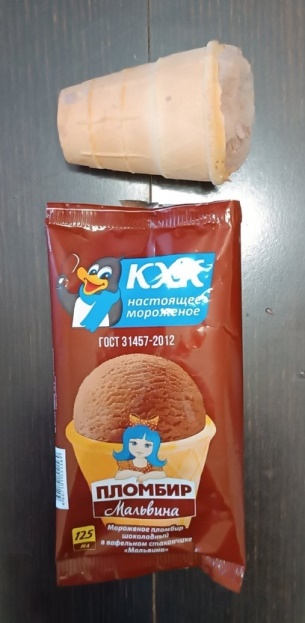 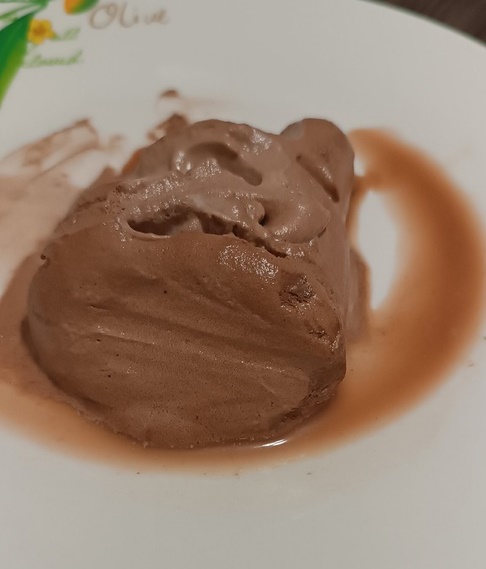 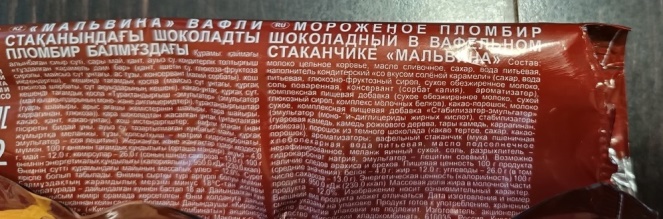 Рис. 1.  Пломбир шоколадный «Мальвина»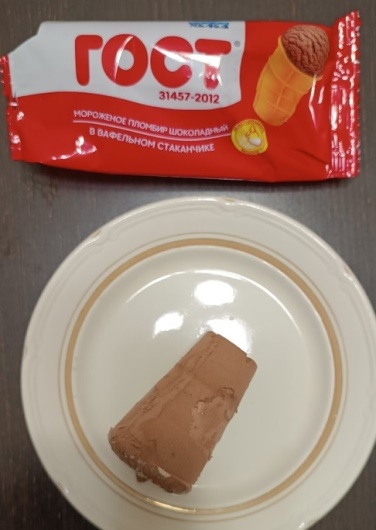 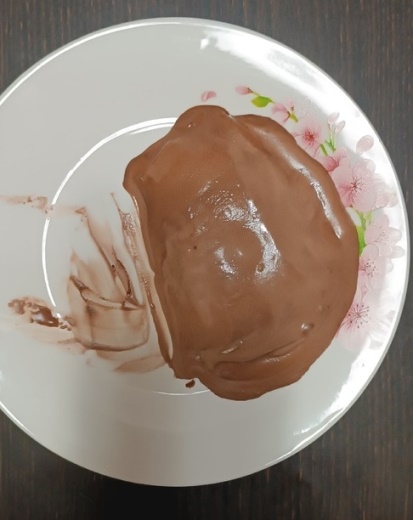 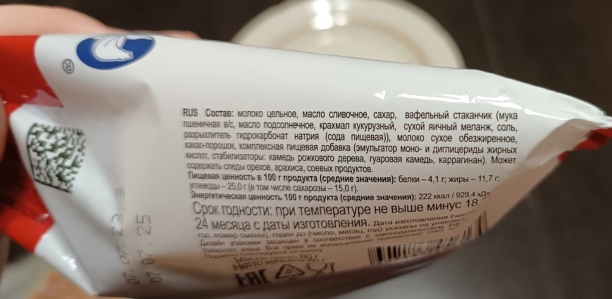 Рис. 2.  Пломбир шоколадный «ГОСТ»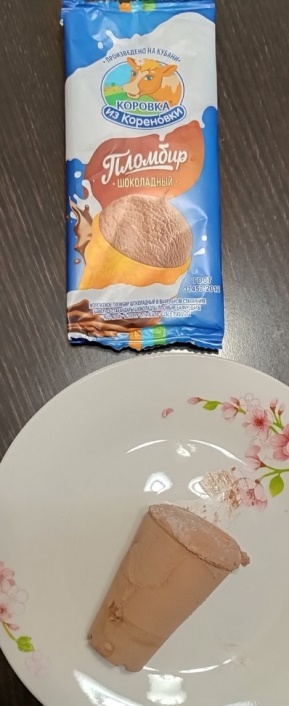 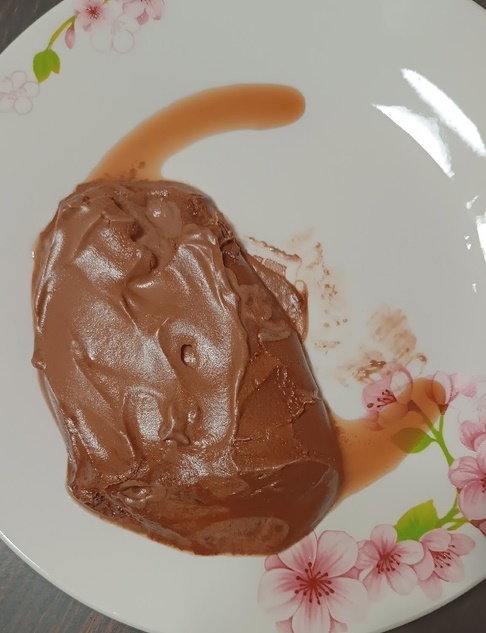 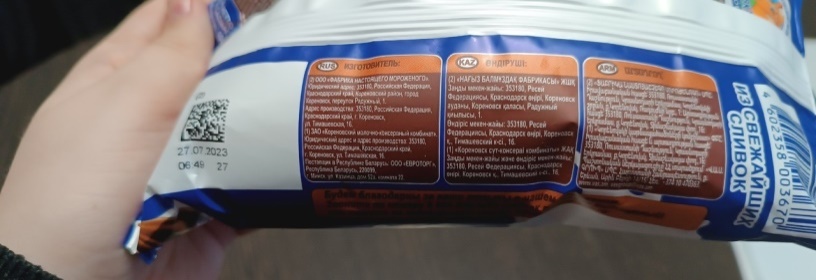 Рис. 3.  Пломбир шоколадный «Коровка из Кореновки»Вывод:  несмотря на то, что пломбир шоколадный «Коровка из Кореновки» таял дольше по сравнению с остальными образцами, во всех трех мороженых консистенция после таяния осталась однородной.  Из чего мы можем сделать вывод, что  растительных жиров в данных пломбирах нами не обнаружено.Опыт 2. Обнаружение дешевых растительных жиров.Чтобы понять, есть ли дешевый растительный жир в мороженом, мы отщипнули от него небольшие кусочки и, положа их на ладони, потерли ладони друг об друга.Если на руках останется ощущение  плотной масляной пленки, то это будет означать, наличие пальмового масла в мороженом.Таблица № 2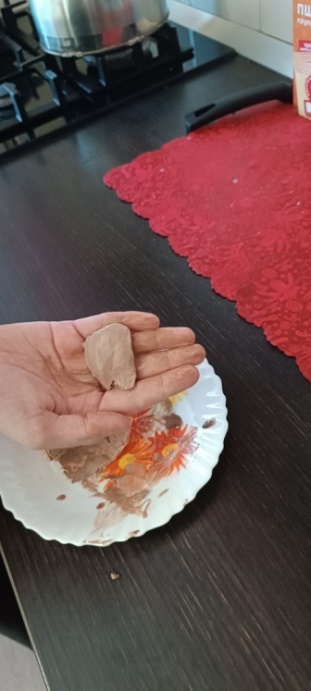 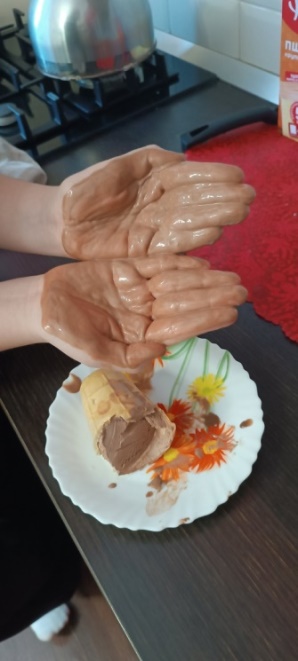 Рис. 4.  Пломбир шоколадный «Мальвина»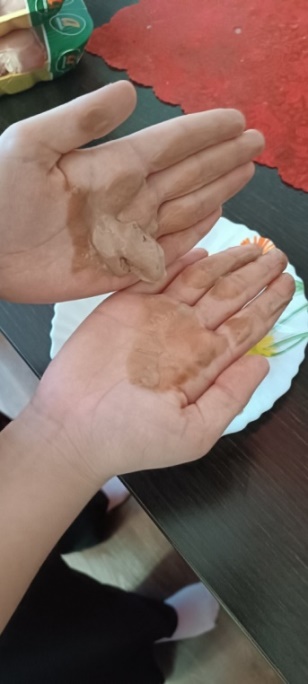 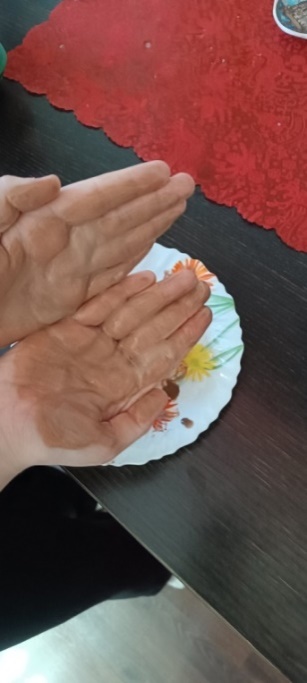 Рис. 5.  Пломбир шоколадный «ГОСТ»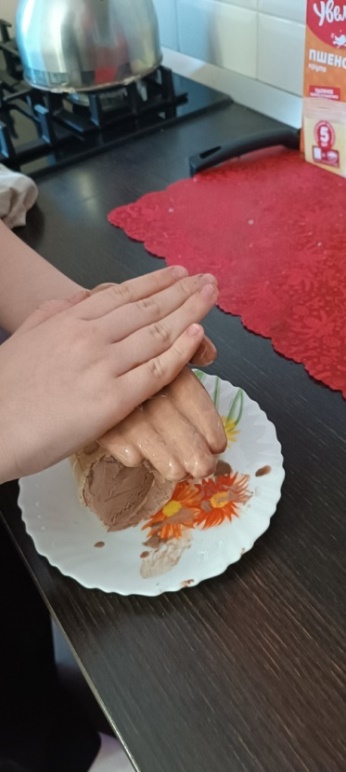 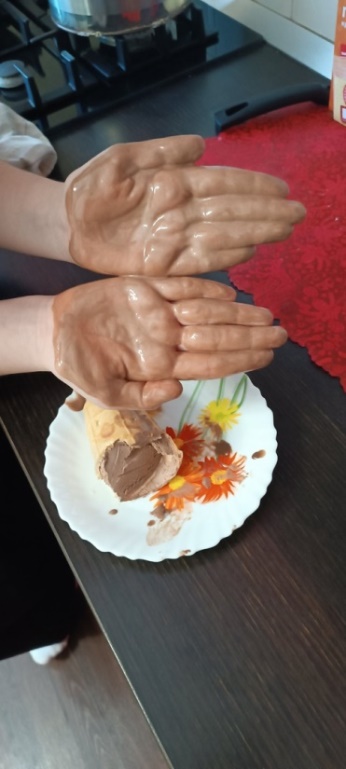 Рис. 6.  Пломбир шоколадный «Коровка из Кореновки»Вывод: в связи с тем, что при проведении данного опыта, было ощущение небольшой масляной, но не плотной,  пленки на ладонях,  мы делаем вывод, что производители не использовали дешевые растительные жиры, или использовали их, но в малых количествах.Опыт 3. Обнаружение крахмала.Мы знаем, что крахмал может быть добавлен в мороженое. Для его обнаружения мы капнем одинаковое количество йода на разные образцы мороженого.Если мороженое поменяет цвет на черно-синий, значит в нем присутствует крахмал.Таблица № 3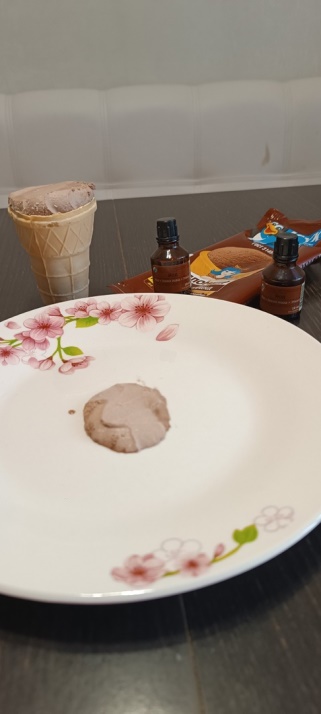 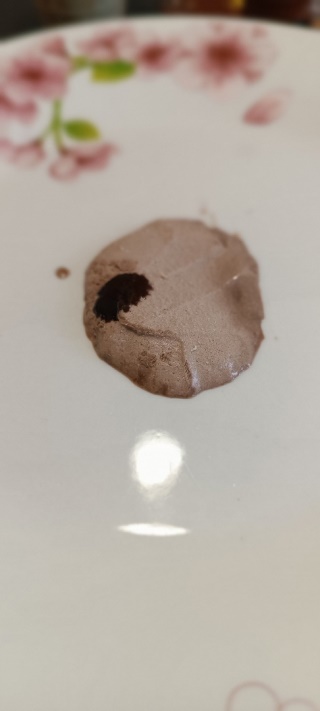 Рис. 7.  Пломбир шоколадный «Мальвина»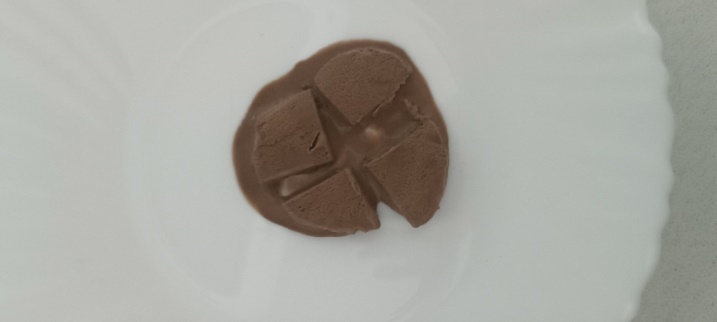 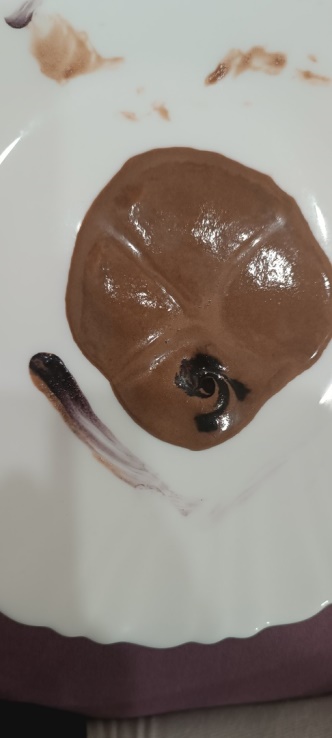 Рис. 8.  Пломбир шоколадный «ГОСТ»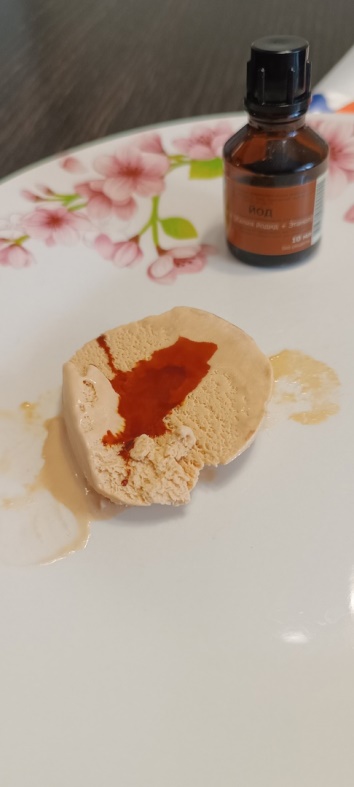 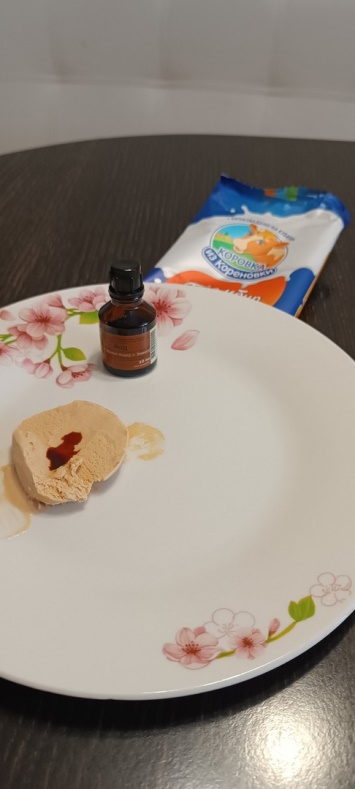 Рис. 9.  Пломбир шоколадный «Коровка из Кореновки»Вывод: в результате опыта только одно мороженое «Коровка из Кореновки» не поменяло цвет, значит там крахмала нет. Из этого опыта видно, что в мороженых «Мальвина» и «ГОСТ» крахмал присутствует, потому что цвет продукта изменился на черно-синий.2.5. ОписаниеТаблица № 4Таблица № 5В ходе исследования мы выяснили, что помимо полезных для организма белков, жиров и углеводов, необходимых для питания и роста организма, в мороженом содержатся не такие уж и полезные консерванты и стабилизаторы, продлевающие сроки хранения продута. Дольше всех хранить можно мороженое «ГОСТ» (24 месяца с даты изготовления). Меньше всего белков – строительного материала для мышц и тканей, содержится в мороженом «Коровка из Кореновки» (2,5 г), но зато в данном мороженом больше всего жиров (14 г), обеспечивающих нормальную работу гормональной системы. Больше всего углеводов, отвечающих за наши энергетические запасы и питание для мозга, в мороженом «Мальвина» (26 г). Также самым калорийным (а это энергия, необходимая для поддержания жизнедеятельности организма) является мороженое «Мальвина» (233 ккал). Для здоровых людей употребление 1-2 порций мороженого 2-3 раза в неделю безопасно и полезно. Мороженое, изготовленное на натуральном молоке, содержит не только сахар и пустые калории, а и полезные вещества: витамины, кальций, железо, калий, магний. [5]Польза:- в организме активизируется выработка гормона радости – серотонина,- уменьшает болезненные ощущения в мышцах после интенсивной тренировки, тяжелой физической работы, снижает риск носовых кровотечений,- нужно периодически есть мороженое, чтобы обогатить рацион кальцием и другими витаминами и микроэлементами, содержащимися в молочных продуктах, - хорошо охлаждает тело в жару (но есть его нужно медленно), восполняет потерю влаги организмом.Вред:- содержит много сахара – его не рекомендуется есть больным сахарным диабетом,- частое употребление сладкого увеличивает риск разрушения зубной эмали и развития кариеса,- недобросовестные производители, которые заменяют молоко или сливки пальмовым маслом, которое относится к канцерогенным веществам и вызывает нарушения в работе печени и желудка, плохо выводится из организма. [5]3.Заключительная часть3.1. Вывод по целиВ результате работы была поставлена цель: «Узнать о пользе и вреде шоколадного мороженого». Мы достигли желаемого результата. Также мы можем сделать вывод, что шоколадный пломбир «Коровка из Кореновки» ЗАО «Кореновского молочно-консервного комбината» является более натуральным по составу продуктов и соответствует заявленным стандартам.3.2. Вывод по задачам	Были поставлены следующие задачи: по первой задаче было выполнено изучение и обобщение сведений из Интернета; по второй задаче мы провели анкетирование и обобщили результаты; по третьей задаче мы подтвердили нашу гипотезу; по четвертой задаче мы сделали выводы по работе.3.3. Вывод по  гипотезеПоставленная гипотеза: «Мы думаем, что шоколадное мороженое положительно влияет на организм человека» в ходе работы была частично подтверждена нашими опытами и информацией, взятой из Интернета.3.4. СамооценкаЛичные мнения/впечатления о проекте:1) Самым интересным было выполнять опыты.2) Нам понравился этот проект, т. к. мы узнали много нового о мороженом.3) У нас всё получилось!3.5. Межпредметные связи1) Русский язык – грамматика и пунктуация.2) Литература – составление текста, логические переходы.3) Математика – расчёты, диаграммы.4) Информатика – работа на компьютере, использование программ.5) Биология – физиология человека.6) Экология – безопасность здоровья человека.7) Химия – проведение опытов и следствия.8) Технология – физиология питания, культура питания.3.6. Источники информации1)https://www.iceberry.ru/club/istoriya-morozhenogo-kto-i-kogda-pridumallyubimyy-desert/2) https://food.ru/products/20310-shokoladnoe-morozhenoe 3) https://en.wikipedia.org/wiki/Chocolate_ice_cream4) https://scienceforum.ru/2019/article/2018010645 5)https://gorzdrav.org/blog/morozhenoe-polza-i-vred-dlja-zubov/?utm_source=yandex.ru&utm_medium=organic&utm_campaign=yandex.ru&utm_referrer=yandex.ru ПриложенияПриложение 1Вопросы123456789101112ИтогЛюбите ли Вы шоколадное мороженое?	Любите ли Вы шоколадное мороженое	Любите ли Вы шоколадное мороженое?ДаНет			Да__Нет+-+++++--++-Да- 8Нет-4Вы часто едите шоколадное мороженое?ДаНет			Да__Нет------+--++-Да- 3Нет-9Знаете ли Вы состав Вашего любимогошоколадного мороженого?ДаНет+--------+--Да- 2Нет-10Вы считаете, что употребление мороженогополезно для организма?ДаНет-+--+++--+-+Да- 6Нет- 6Наименование мороженогоПломбир шоколадный «Мальвина»Пломбир шоколадный «ГОСТ»Пломбир шоколадный «Коровка из Кореновки»Время полного таяния1 час. 30 мин.1 час. 15 мин.2 час. 40 мин.Консистенция продуктаобразовалось много воды, консистенция однороднаяводы нет, консистенция однороднаяобразовалось немного воды, консистенция однороднаяРезультат опытане обнаруженоне обнаруженоне обнаруженоНаименование мороженогоПломбир шоколадный «Мальвина»Пломбир шоколадный «ГОСТ»Пломбир шоколадный «Коровка из Кореновки»Указание растительных жиров производителем на этикетке не указаноне указаноне указаноОщущение масляной плотной пленки на ладоняхмасляная, но не плотная пленкамаслянистость рук присутствует, но ощущения пленки нетмасляная, но не плотная пленкаРезультат опытане обнаруженоне обнаруженоне обнаруженоНаименование мороженогоПломбир шоколадный «Мальвина»Пломбир шоколадный «ГОСТ»Пломбир шоколадный «Коровка из Кореновки»Указание крахмала производителем на этикеткене указаноне указаноне указаноЦвет мороженого после капли йодачерно-синийчерно-синийне окрасилсяРезультат опытакрахмал обнаруженкрахмал обнаруженкрахмала не обнаруженоПломбир шоколадный «Мальвина»Пломбир шоколадный «ГОСТ»Пломбир шоколадный «Коровка из Кореновки»Производитель Кировский хладокомбинат (г. Киров, Кировская область)фирма «Холод» (г. Набережные Челны, Республика Татарстан)ЗАО «Кореновский молочно-консервный комбинат»             (г. Кореновск, Краснодарский край)Цельное коровье молоко+++Масло сливочное+++Сахар +++Вода питьевая+--Комплексная   пищевая добавка++-Какао-порошок +++Сухое  молоко++-Консервант +--Стабилизаторы +++Сливки--+Пломбир шоколадный «Мальвина»Пломбир шоколадный «ГОСТ»Пломбир шоколадный «Коровка из Кореновки»Производитель Кировский хладокомбинат (г. Киров, Кировская область)фирма «Холод» (г. Набережные Челны, Республика Татарстан)ЗАО «Кореновский молочно-консервный комбинат»             (г. Кореновск, Краснодарский край)Белки, г4,04,12,5Жиры, г12,011,714,0Углеводы, г26,025,021,0Сахароза, г13,015,0не указаноКалорийность, ккал233222222Массовая доля жира в молочной части продукта, %121215Срок годности, мес. с даты изготовления182418Вес, г6080100Цена , руб.403574Растительные жирыне обнаруженоне обнаруженоне обнаруженоКрахмал обнаруженообнаруженоне обнаружено